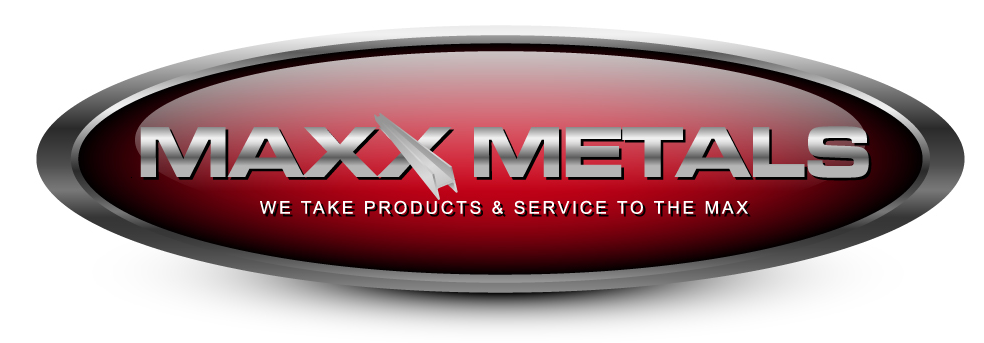 Phone (650) 654-1500 Fax (650) 654-1501Email Sales@MaxxMetals.comwww.MaxxMetals.com     We’re committed to making your job easier. We provide a variety of metal products to meet your needs: galvanized, hot roll, cold roll, stainless, and aluminum.    Pressed for time? We can cut and punch your order fast! Can’t find the material you need? Let us help and we’ll deliver whenever you need it. Call us at (650) 654-1500 or fax us yourOrder or Quote today (650) 654-1501 Sales@MaxxMetals.com    See how easy doing business can be, at Maxx Metals we provide extraordinary service.  We’re proud of our friendly and knowledgeable sales staff. We’ll expedite your will call order just in time to complete your unique job.   Also, we accept cash, checks, American Express, Master Card, Visa and Discover Card. 						Andy WallacePhone (650) 654-1500 fax (650) 654-1501Email Sales@MaxxMetals.comwww.MaxxMetals.comPROCESSING-FOR YOUR IMMIEDIATE AND UNIQUE JOBS			Cut to length	Forming			Shearing		Rolling			Punching		Plate CuttingWILL CALLS – JUST IN TIME CUSTOMIZED ORDERSDELIVERIES – OUR GOAL BE THERE WHEN YOU EXPECT IT.  GalvanizedFlat barAngleChannelWide flange beamI beamDiamond platePlates cut to sizeSheetsRound barSquare barRound tubeSquare tubeRectangular tubePipe sch 40Pipe sch 80Carbon SteelFlat barAngleChannelWide flange beamI beamDiamond platePlates cut to sizeSheetsRound barSquare barRound tubeSquare tubeRectangular tubePipe Sch 40Pipe Sch 80Half roundHalf ovalTee barMolded cap railStainlessFlat barAngleChannelDiamond platePlates cut to sizeSheetsRound barSquare barRound tubeSquare tubeRectangular tubePipe Sch 40AluminumFlat barAngleChannelDiamond platePlates cut to sizeSheetsRound barSquare barRound tubeSquare tubeRectangular tubePipe Sch 40 GalvanizedFlat barAngleChannelWide flange beamI beamDiamond platePlates cut to sizeSheetsRound barSquare barRound tubeSquare tubeRectangular tubePipe sch 40Pipe sch 80Carbon SteelFlat barAngleChannelWide flange beamI beamDiamond platePlates cut to sizeSheetsRound barSquare barRound tubeSquare tubeRectangular tubePipe Sch 40Pipe Sch 80Half roundHalf ovalTee barMolded cap railStainlessFlat barAngleChannelDiamond platePlates cut to sizeSheetsRound barSquare barRound tubeSquare tubeRectangular tubePipe Sch 40AluminumFlat barAngleChannelDiamond platePlates cut to sizeSheetsRound barSquare barRound tubeSquare tubeRectangular tubePipe Sch 40 GalvanizedFlat barAngleChannelWide flange beamI beamDiamond platePlates cut to sizeSheetsRound barSquare barRound tubeSquare tubeRectangular tubePipe sch 40Pipe sch 80Carbon SteelFlat barAngleChannelWide flange beamI beamDiamond platePlates cut to sizeSheetsRound barSquare barRound tubeSquare tubeRectangular tubePipe Sch 40Pipe Sch 80Half roundHalf ovalTee barMolded cap railStainlessFlat barAngleChannelDiamond platePlates cut to sizeSheetsRound barSquare barRound tubeSquare tubeRectangular tubePipe Sch 40AluminumFlat barAngleChannelDiamond platePlates cut to sizeSheetsRound barSquare barRound tubeSquare tubeRectangular tubePipe Sch 40 GalvanizedFlat barAngleChannelWide flange beamI beamDiamond platePlates cut to sizeSheetsRound barSquare barRound tubeSquare tubeRectangular tubePipe sch 40Pipe sch 80Carbon SteelFlat barAngleChannelWide flange beamI beamDiamond platePlates cut to sizeSheetsRound barSquare barRound tubeSquare tubeRectangular tubePipe Sch 40Pipe Sch 80Half roundHalf ovalTee barMolded cap railStainlessFlat barAngleChannelDiamond platePlates cut to sizeSheetsRound barSquare barRound tubeSquare tubeRectangular tubePipe Sch 40AluminumFlat barAngleChannelDiamond platePlates cut to sizeSheetsRound barSquare barRound tubeSquare tubeRectangular tubePipe Sch 40 GalvanizedFlat barAngleChannelWide flange beamI beamDiamond platePlates cut to sizeSheetsRound barSquare barRound tubeSquare tubeRectangular tubePipe sch 40Pipe sch 80Carbon SteelFlat barAngleChannelWide flange beamI beamDiamond platePlates cut to sizeSheetsRound barSquare barRound tubeSquare tubeRectangular tubePipe Sch 40Pipe Sch 80Half roundHalf ovalTee barMolded cap railStainlessFlat barAngleChannelDiamond platePlates cut to sizeSheetsRound barSquare barRound tubeSquare tubeRectangular tubePipe Sch 40AluminumFlat barAngleChannelDiamond platePlates cut to sizeSheetsRound barSquare barRound tubeSquare tubeRectangular tubePipe Sch 40 GalvanizedFlat barAngleChannelWide flange beamI beamDiamond platePlates cut to sizeSheetsRound barSquare barRound tubeSquare tubeRectangular tubePipe sch 40Pipe sch 80Carbon SteelFlat barAngleChannelWide flange beamI beamDiamond platePlates cut to sizeSheetsRound barSquare barRound tubeSquare tubeRectangular tubePipe Sch 40Pipe Sch 80Half roundHalf ovalTee barMolded cap railStainlessFlat barAngleChannelDiamond platePlates cut to sizeSheetsRound barSquare barRound tubeSquare tubeRectangular tubePipe Sch 40AluminumFlat barAngleChannelDiamond platePlates cut to sizeSheetsRound barSquare barRound tubeSquare tubeRectangular tubePipe Sch 40 GalvanizedFlat barAngleChannelWide flange beamI beamDiamond platePlates cut to sizeSheetsRound barSquare barRound tubeSquare tubeRectangular tubePipe sch 40Pipe sch 80Carbon SteelFlat barAngleChannelWide flange beamI beamDiamond platePlates cut to sizeSheetsRound barSquare barRound tubeSquare tubeRectangular tubePipe Sch 40Pipe Sch 80Half roundHalf ovalTee barMolded cap railStainlessFlat barAngleChannelDiamond platePlates cut to sizeSheetsRound barSquare barRound tubeSquare tubeRectangular tubePipe Sch 40AluminumFlat barAngleChannelDiamond platePlates cut to sizeSheetsRound barSquare barRound tubeSquare tubeRectangular tubePipe Sch 40 GalvanizedFlat barAngleChannelWide flange beamI beamDiamond platePlates cut to sizeSheetsRound barSquare barRound tubeSquare tubeRectangular tubePipe sch 40Pipe sch 80Carbon SteelFlat barAngleChannelWide flange beamI beamDiamond platePlates cut to sizeSheetsRound barSquare barRound tubeSquare tubeRectangular tubePipe Sch 40Pipe Sch 80Half roundHalf ovalTee barMolded cap railStainlessFlat barAngleChannelDiamond platePlates cut to sizeSheetsRound barSquare barRound tubeSquare tubeRectangular tubePipe Sch 40AluminumFlat barAngleChannelDiamond platePlates cut to sizeSheetsRound barSquare barRound tubeSquare tubeRectangular tubePipe Sch 40 GalvanizedFlat barAngleChannelWide flange beamI beamDiamond platePlates cut to sizeSheetsRound barSquare barRound tubeSquare tubeRectangular tubePipe sch 40Pipe sch 80Carbon SteelFlat barAngleChannelWide flange beamI beamDiamond platePlates cut to sizeSheetsRound barSquare barRound tubeSquare tubeRectangular tubePipe Sch 40Pipe Sch 80Half roundHalf ovalTee barMolded cap railStainlessFlat barAngleChannelDiamond platePlates cut to sizeSheetsRound barSquare barRound tubeSquare tubeRectangular tubePipe Sch 40AluminumFlat barAngleChannelDiamond platePlates cut to sizeSheetsRound barSquare barRound tubeSquare tubeRectangular tubePipe Sch 40 GalvanizedFlat barAngleChannelWide flange beamI beamDiamond platePlates cut to sizeSheetsRound barSquare barRound tubeSquare tubeRectangular tubePipe sch 40Pipe sch 80Carbon SteelFlat barAngleChannelWide flange beamI beamDiamond platePlates cut to sizeSheetsRound barSquare barRound tubeSquare tubeRectangular tubePipe Sch 40Pipe Sch 80Half roundHalf ovalTee barMolded cap railStainlessFlat barAngleChannelDiamond platePlates cut to sizeSheetsRound barSquare barRound tubeSquare tubeRectangular tubePipe Sch 40AluminumFlat barAngleChannelDiamond platePlates cut to sizeSheetsRound barSquare barRound tubeSquare tubeRectangular tubePipe Sch 40 GalvanizedFlat barAngleChannelWide flange beamI beamDiamond platePlates cut to sizeSheetsRound barSquare barRound tubeSquare tubeRectangular tubePipe sch 40Pipe sch 80Carbon SteelFlat barAngleChannelWide flange beamI beamDiamond platePlates cut to sizeSheetsRound barSquare barRound tubeSquare tubeRectangular tubePipe Sch 40Pipe Sch 80Half roundHalf ovalTee barMolded cap railStainlessFlat barAngleChannelDiamond platePlates cut to sizeSheetsRound barSquare barRound tubeSquare tubeRectangular tubePipe Sch 40AluminumFlat barAngleChannelDiamond platePlates cut to sizeSheetsRound barSquare barRound tubeSquare tubeRectangular tubePipe Sch 40 GalvanizedFlat barAngleChannelWide flange beamI beamDiamond platePlates cut to sizeSheetsRound barSquare barRound tubeSquare tubeRectangular tubePipe sch 40Pipe sch 80Carbon SteelFlat barAngleChannelWide flange beamI beamDiamond platePlates cut to sizeSheetsRound barSquare barRound tubeSquare tubeRectangular tubePipe Sch 40Pipe Sch 80Half roundHalf ovalTee barMolded cap railStainlessFlat barAngleChannelDiamond platePlates cut to sizeSheetsRound barSquare barRound tubeSquare tubeRectangular tubePipe Sch 40AluminumFlat barAngleChannelDiamond platePlates cut to sizeSheetsRound barSquare barRound tubeSquare tubeRectangular tubePipe Sch 40 GalvanizedFlat barAngleChannelWide flange beamI beamDiamond platePlates cut to sizeSheetsRound barSquare barRound tubeSquare tubeRectangular tubePipe sch 40Pipe sch 80Carbon SteelFlat barAngleChannelWide flange beamI beamDiamond platePlates cut to sizeSheetsRound barSquare barRound tubeSquare tubeRectangular tubePipe Sch 40Pipe Sch 80Half roundHalf ovalTee barMolded cap railStainlessFlat barAngleChannelDiamond platePlates cut to sizeSheetsRound barSquare barRound tubeSquare tubeRectangular tubePipe Sch 40AluminumFlat barAngleChannelDiamond platePlates cut to sizeSheetsRound barSquare barRound tubeSquare tubeRectangular tubePipe Sch 40 GalvanizedFlat barAngleChannelWide flange beamI beamDiamond platePlates cut to sizeSheetsRound barSquare barRound tubeSquare tubeRectangular tubePipe sch 40Pipe sch 80Carbon SteelFlat barAngleChannelWide flange beamI beamDiamond platePlates cut to sizeSheetsRound barSquare barRound tubeSquare tubeRectangular tubePipe Sch 40Pipe Sch 80Half roundHalf ovalTee barMolded cap railStainlessFlat barAngleChannelDiamond platePlates cut to sizeSheetsRound barSquare barRound tubeSquare tubeRectangular tubePipe Sch 40AluminumFlat barAngleChannelDiamond platePlates cut to sizeSheetsRound barSquare barRound tubeSquare tubeRectangular tubePipe Sch 40 GalvanizedFlat barAngleChannelWide flange beamI beamDiamond platePlates cut to sizeSheetsRound barSquare barRound tubeSquare tubeRectangular tubePipe sch 40Pipe sch 80Carbon SteelFlat barAngleChannelWide flange beamI beamDiamond platePlates cut to sizeSheetsRound barSquare barRound tubeSquare tubeRectangular tubePipe Sch 40Pipe Sch 80Half roundHalf ovalTee barMolded cap railStainlessFlat barAngleChannelDiamond platePlates cut to sizeSheetsRound barSquare barRound tubeSquare tubeRectangular tubePipe Sch 40AluminumFlat barAngleChannelDiamond platePlates cut to sizeSheetsRound barSquare barRound tubeSquare tubeRectangular tubePipe Sch 40 GalvanizedFlat barAngleChannelWide flange beamI beamDiamond platePlates cut to sizeSheetsRound barSquare barRound tubeSquare tubeRectangular tubePipe sch 40Pipe sch 80Carbon SteelFlat barAngleChannelWide flange beamI beamDiamond platePlates cut to sizeSheetsRound barSquare barRound tubeSquare tubeRectangular tubePipe Sch 40Pipe Sch 80Half roundHalf ovalTee barMolded cap railStainlessFlat barAngleChannelDiamond platePlates cut to sizeSheetsRound barSquare barRound tubeSquare tubeRectangular tubePipe Sch 40AluminumFlat barAngleChannelDiamond platePlates cut to sizeSheetsRound barSquare barRound tubeSquare tubeRectangular tubePipe Sch 40